Les mineurs doivent être accompagnés d’un adulte qui atteste que le mineur est apte physiquement à participer à cette randonnée (voir le règlement affiché).Si vous êtes licencié d’une fédération cycliste et/ ou membre d’un club :Le participant atteste être en condition physique suffisante pour le parcours choisi.Le participant s’engage à respecter le règlement de la randonnée (voir l’affichage)Pour les non-licenciés ou ne pouvant présenter une licence fédérale, le participant atteste sur l’honneur : Avoir pris connaissance du questionnaire de santé et des règles d’or (voir l’affichage)Être en condition physique suffisante pour effectuer le parcours qu’il a choisi. Avoir pris connaissance des difficultés du parcours et des consignes de sécurité (voir l’affichage).Signature du participantLes mineurs doivent être accompagnés d’un adulte qui atteste que le mineur est apte physiquement à participer à cette randonnée (voir le règlement affiché).Si vous êtes licencié d’une fédération cycliste et/ ou membre d’un club :Le participant atteste être en condition physique suffisante pour le parcours choisi.Le participant s’engage à respecter le règlement de la randonnée (voir l’affichage)Pour les non-licenciés ou ne pouvant présenter une licence fédérale, le participant atteste sur l’honneur : Avoir pris connaissance du questionnaire de santé et des règles d’or (voir l’affichage)Être en condition physique suffisante pour effectuer le parcours que j’ai choisi. Avoir pris connaissance des difficultés du parcours et des consignes de sécurité (voir l’affichage).Signature du participantN° de feuille de route (réservé organisateurs)Inscription payée (réservé organisateurs)Sur place€Par le club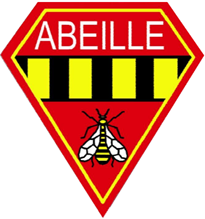 Abeille Cyclotourisme deRueil MalmaisonRandonnées de la Malmaisondu 23 juin 2024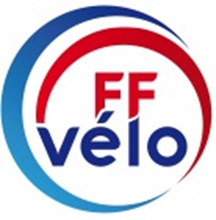 NomPrénomSexeDate de naissanceFédérationSi FFVélo, N° de licenceNom du clubVille du clubParcours choisi (40, 60, 80, 100 km)N° de feuille de route (réservé organisateurs)Inscription payée (réservé organisateurs)Sur place€Par le clubAbeille Cyclotourisme deRueil MalmaisonRandonnées de la Malmaisondu 23 juin 2024NomPrénomSexeDate de naissanceFédérationSi FFVélo, N° de licenceNom du clubVille du clubParcours choisi (40, 60, 80, 100 km)